Side 1: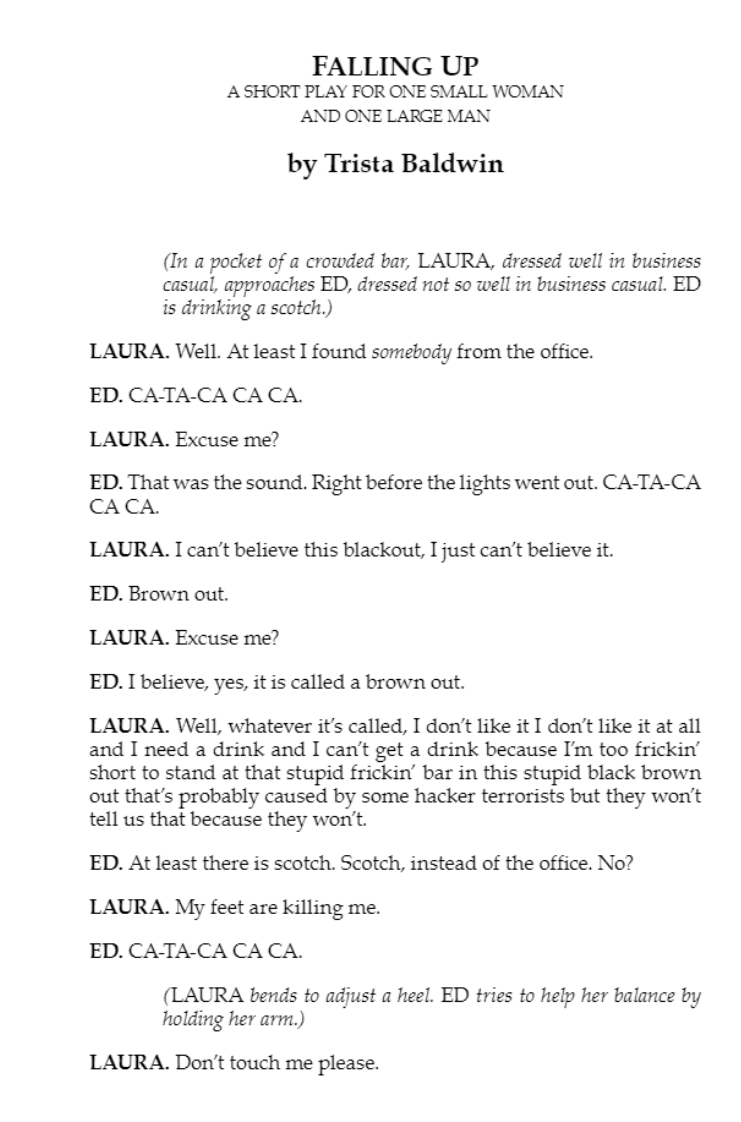 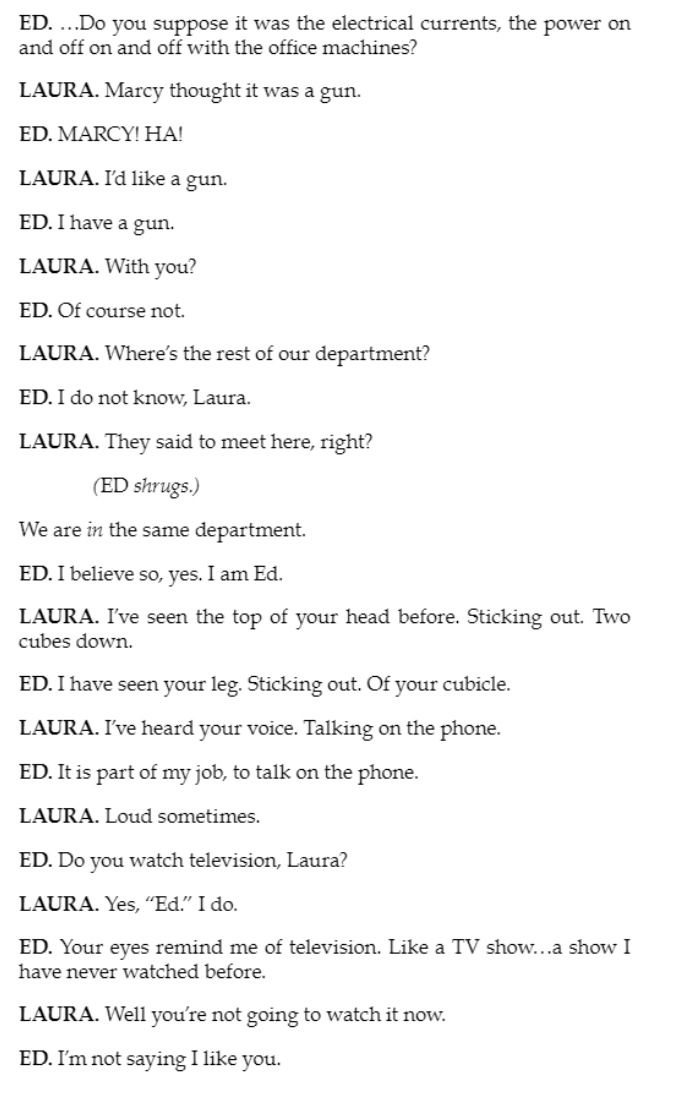 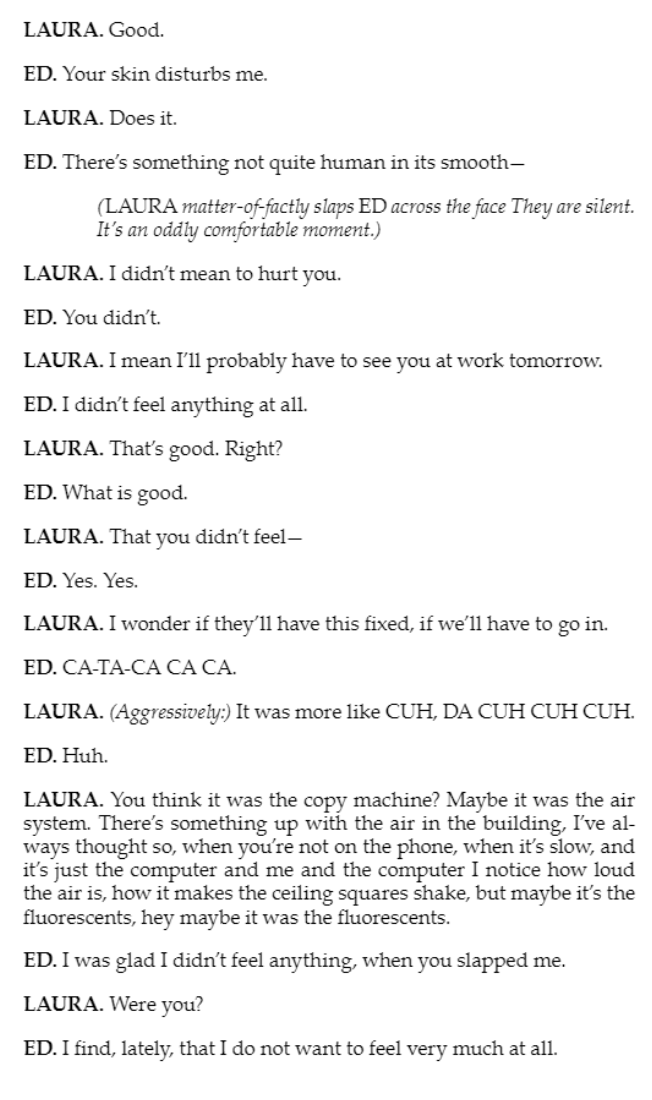 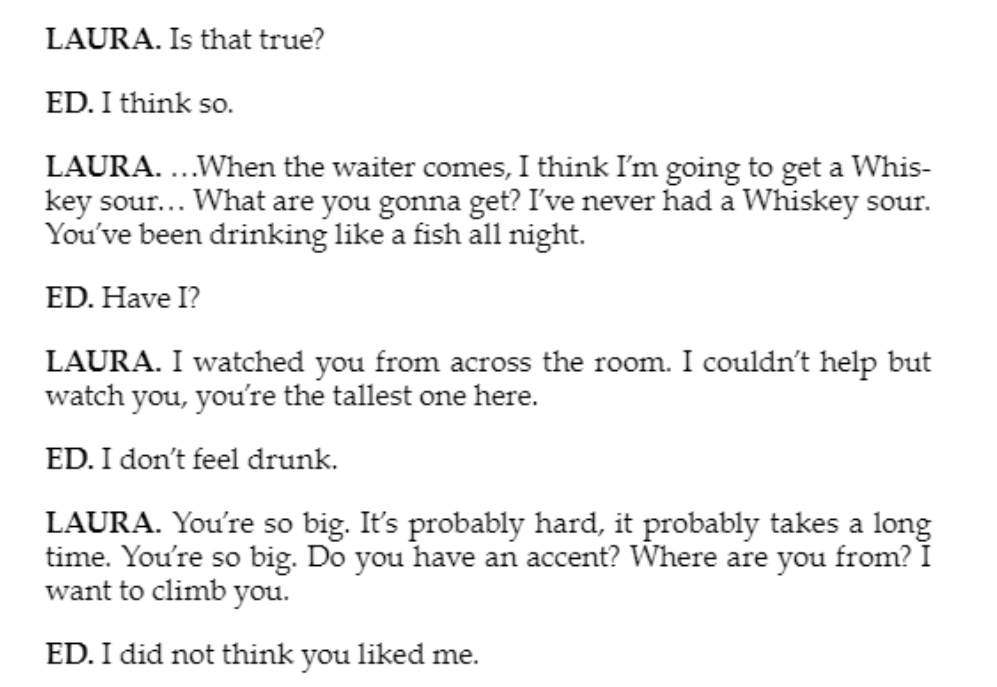 Side 2: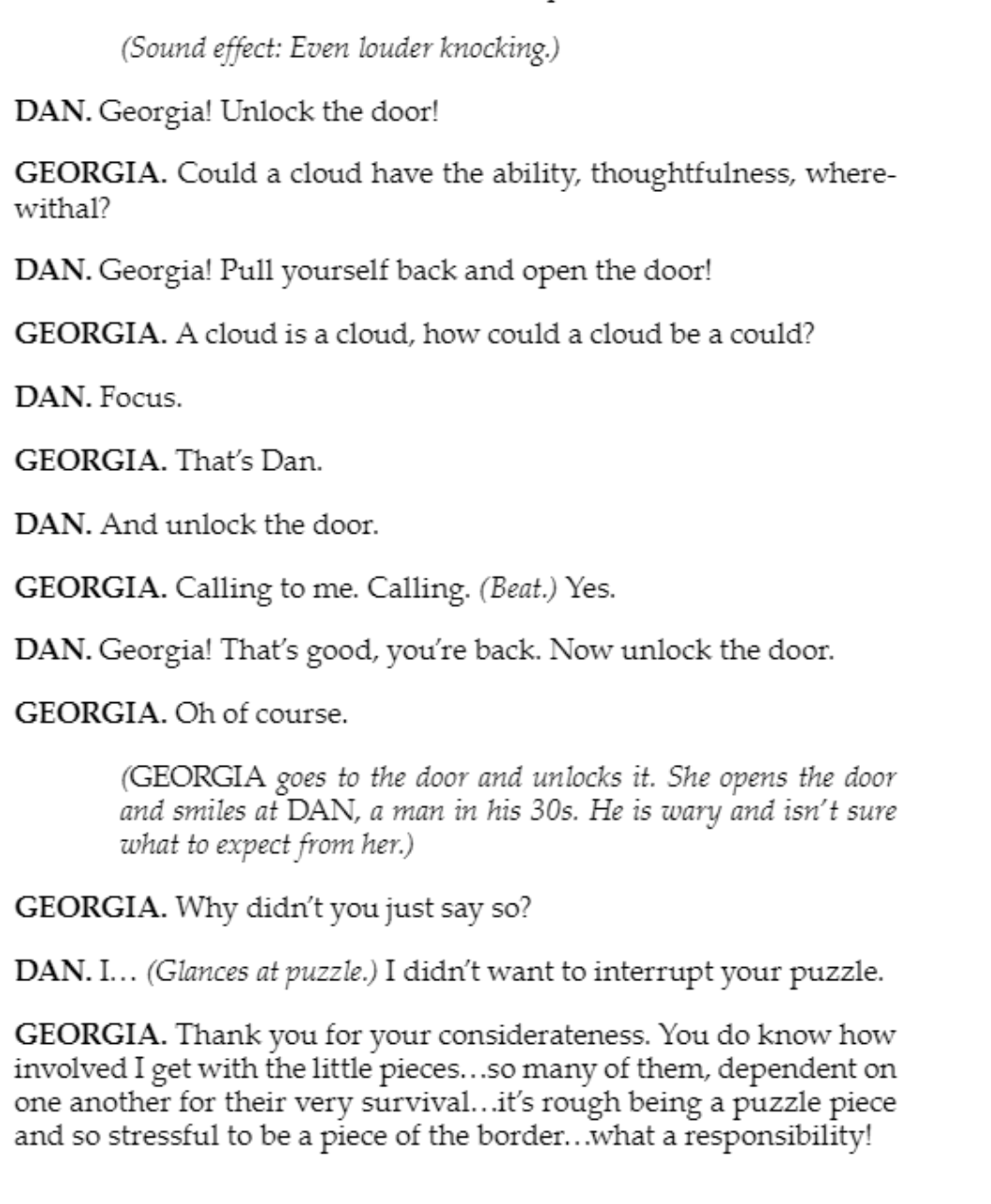 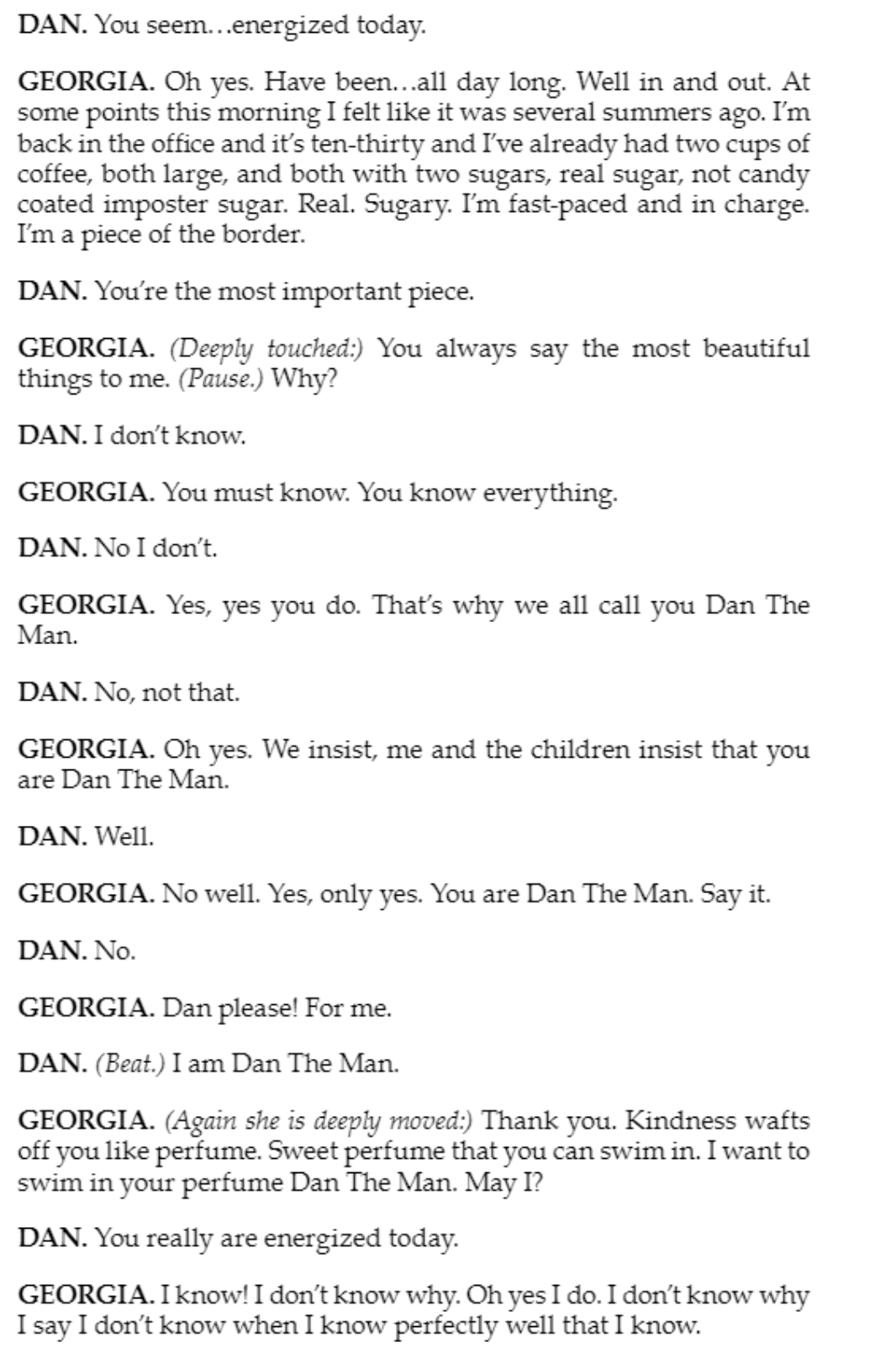 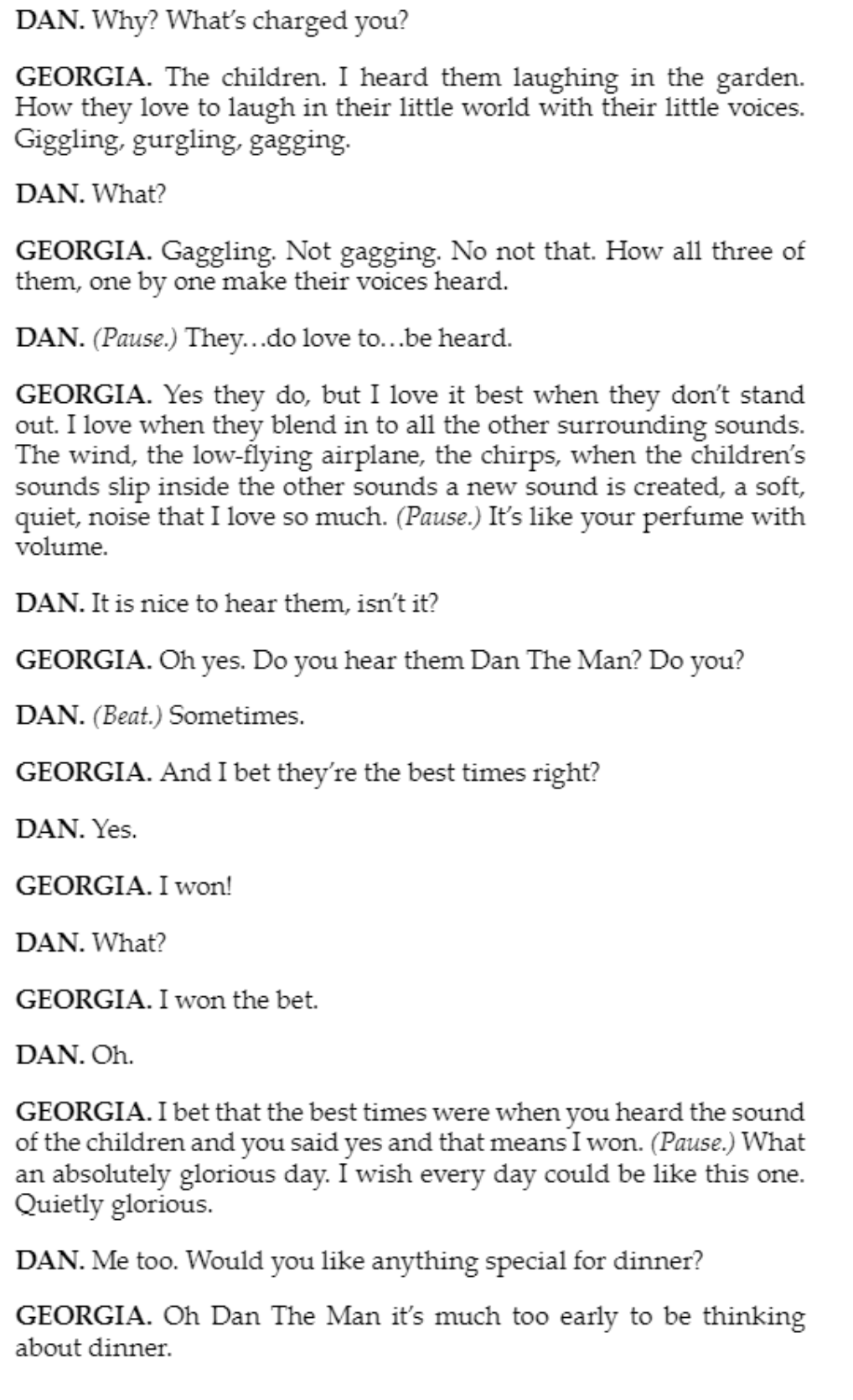 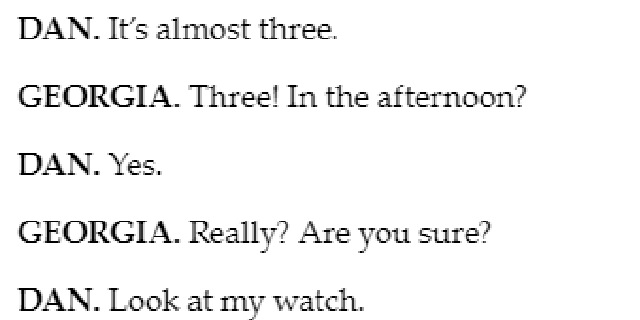 